Public Sport History and Community SportTues 5th December 2023, Macquarie UniversityRegistrationPROGRAM8.30am – 8.50am:   	Arrival/ Coffee and Tea8.50am – 10.00am:   	Keynote – Guy Hansen				Grassroots: Community sport collections at the National Library of Australia10.00am – 11.30am:	Memory and Sporting Public Histories11.30am – 11.45am:	Coffee and Tea11.45am – 1.00pm:	The GLAM sector and sport 1.00pm – 1.30pm: 	Lunch1.30pm – 2.45pm:	Creative, Community and Collaborative Public Sporting History2.45pm – 3.00pm: 	Coffee and Tea3.00pm – 4.15pm:	The Archive and Sporting Public HistoriesFACULTY OF ARTSCENTRE FOR APPLIED HISTORY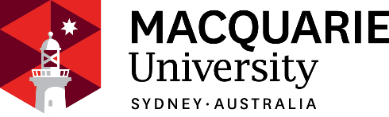 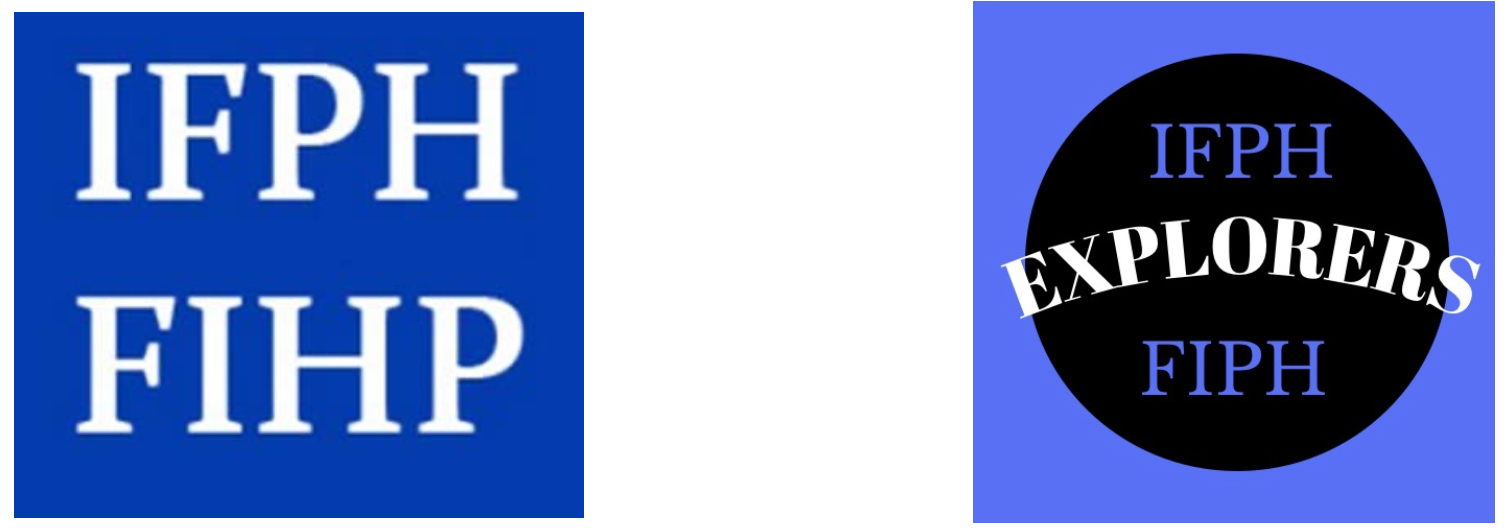 Caroline Adams & Richard McGrathAllied Health & Human Performance, University of South AustraliaComing full circleTaylah EvansHistory & Archaeology, Macquarie UniversityImproving boys mentally, morally, and physically: A history of the Police Citizen's Youth Club (PCYC)Sarah Gensburger et alPolitical Science, CNRS-Sciences Po + Sociology & Sport Department, CNRS-Paris Nanterre UniversityParticipatory archives and sport public historyTammy GordonHistory, North Carolina State UniversityKisshomaru Ueshiba, historical memory, and the internationalisation of aikido, 1948-1984Rob Hess, Kirby Fenwick, Kasey Symons & Bess SchnioffskyOlympic and Paralympic Research Centre, Victoria University + Swinburne University + RMIT UniversityHistory, Heritage and Material Culture … Netball VictoriaAlexandra MountainArchives manager, Society of Australian GenealogistThe Glory Years: the West Australian Football League during the 1970s and 1980sAaron Viernes History, University of the Philippines - DilimanMemorialisation, nation-building and sporting celebration: the Araneta Coliseum as a site of memoryIan BergerTransport for NSW/ Ancient History & Sports Science, University of NewcastleThe hoplitodromos and the Society for the Revival of the Nemean GamesGreg BloodIndependent scholarDevelopment of Sporting Street Art in AustraliaGary Osmond & Murray Phillips Human Movement & Nutrition Sciences, University of QueenslandIndigenous sport histories: Cherbourg's Marching Girls and the co-creation of public historyKatrina Cohen-PalaciosArchivist, York UniversityRepresenting the grassroots history of women+'s sports on WikipediaJane HuntAustralian Studies, Bond UniversityFrom motions to missions: Interrogating sport organisation Annual Reports as works of public historyTony NaarFacilitator, Australian Paralympic History projectAustralian Paralympic History project